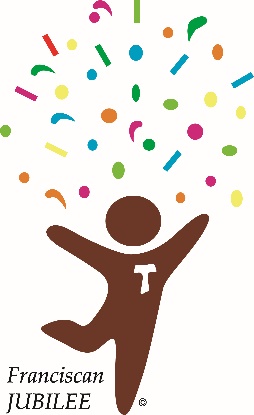 20th Quinquennial PrayerLord God, Heavenly Father,We come before you In awe of your love for us. We acknowledge Your divine seed in everyone.Through your merciful compassionHelp us to see our need for conversion.In our service to each otherLet us experience this time of JUBILEE!We walk the path before us Upon foundations built By our brothers and sisters.We are thankful for our presentAnd excited for our future, Always believing that You, O Lord, guide our journey. AMEN